Having Problems With…Housing?  Money?   Welfare Benefits?FREE WELFARE ADVICEin Bradford South BD4TFD Family CentreEvery Monday from the 5th June – Drop in session 9.30am to 10.30am and appointments from 10.30am to 12.30pmFOR FREE, CONFIDENTIAL, INDEPENDENT TELEPHONE ADVICE AND APPOINTMENTS(01274)731909@ Bradfordadvice@svp.org.ukOne of a Range of Charitable Services Provided By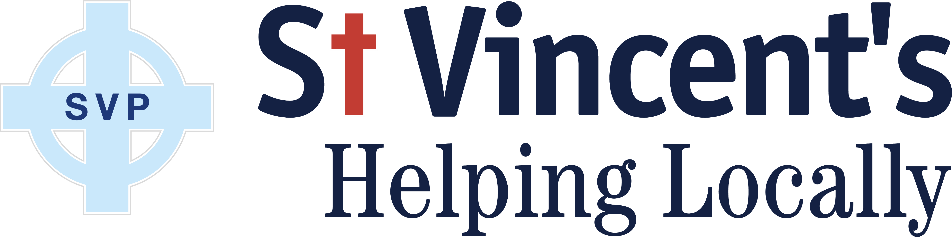 Helping Locally for Over 50 YearsCharity Registration Number: 1053992With Funding From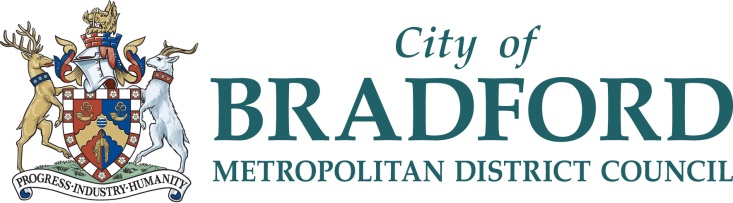 